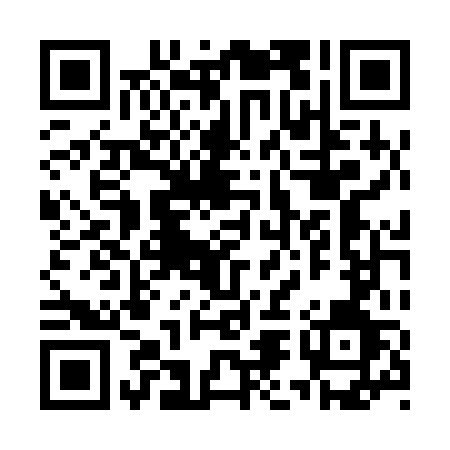 Prayer times for Fengkai County, ChinaMon 1 Apr 2024 - Tue 30 Apr 2024High Latitude Method: Angle Based RulePrayer Calculation Method: Muslim World LeagueAsar Calculation Method: ShafiPrayer times provided by https://www.salahtimes.comDateDayFajrSunriseDhuhrAsrMaghribIsha1Mon5:106:2612:384:056:508:012Tue5:096:2512:384:056:508:023Wed5:086:2412:374:046:518:024Thu5:076:2312:374:046:518:035Fri5:066:2212:374:046:518:036Sat5:056:2112:364:046:528:047Sun5:046:2012:364:036:528:048Mon5:036:2012:364:036:528:059Tue5:026:1912:364:036:538:0510Wed5:016:1812:354:036:538:0611Thu5:006:1712:354:026:548:0612Fri4:596:1612:354:026:548:0713Sat4:586:1512:344:026:548:0714Sun4:576:1412:344:016:558:0815Mon4:566:1312:344:016:558:0816Tue4:556:1212:344:016:568:0917Wed4:536:1112:344:006:568:0918Thu4:526:1112:334:006:568:1019Fri4:516:1012:334:006:578:1120Sat4:506:0912:334:006:578:1121Sun4:496:0812:333:596:588:1222Mon4:486:0712:323:596:588:1223Tue4:476:0612:323:596:598:1324Wed4:476:0612:323:586:598:1325Thu4:466:0512:323:586:598:1426Fri4:456:0412:323:587:008:1527Sat4:446:0312:323:577:008:1528Sun4:436:0312:313:577:018:1629Mon4:426:0212:313:577:018:1630Tue4:416:0112:313:577:028:17